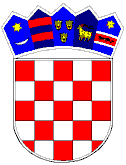 REPUBLIKA HRVATSKAVUKOVARSKO-SRIJEMSKA ŽUPANIJAOPĆINA TOMPOJEVCIOPĆINSKO VIJEĆEKLASA: 024-01/22-01/02URBROJ:2196-26-02-22-1Tompojevci, 26. siječanj 2022.godine	Na temelju članaka 31. stavka 2. Zakona o lokalnoj i područnoj (regionalnoj) samoupravi   („Narodne  novine“  br.  33/01,  60/01,  129/05,  109/07,  125/08,  36/09,  79/09  150/11,  144/12, 123/17,  98/19  i  144/20) članka 29. i 36. stavka 2. Statuta Općine Tompojevci («Službeni vjesnik» Vukovarsko-srijemske županije br. 04/21), Općinsko vijeće Općine Tompojevci na svojoj 6. sjednici održanoj 26. siječnja 2022. godine donijelo je:O D L U K Uo naknadama vijećnika Općinskog vijeća Općine TompojevciČlanak 1.	Ovom se Odlukom utvrđuje visina i način isplate naknade vijećnicima za sudjelovanje u radu Općinskog vijeća i radnih tijela Općinskog vijeća Općine Tompojevci.Članak 2.	Vijećnici Općinskog vijeća za rad u Općinskom vijeću i radnim tijelima Općinskog vijeća imaju pravo na paušalnu naknadu u neto iznosu od 400,00 kuna mjesečno. 	Vijećnik u mjesecu u kojem nije nazočio sjednici Općinskog vijeća gubi pravo na paušalnu naknadu iz stavka 1. ovog članka, te sve vrijeme do ponovnog sudjelovanja na sjednici Općinskog vijeća, osim u slučaju opravdanog izostanka zbog bolesti, smrtnog slučaja u užoj obitelji i sudskog poziva što je dužan opravdati odgovarajućim dokumentima.	Evidenciju o nazočnosti vijećnika na sjednicama Općinskog vijeća vodi Jedinstveni upravni odjel.Članak 3. 	Predsjednik Općinskog vijeća za rad u Općinskom vijeću i radnim tijelima Općinskog vijeća ima pravo na naknadu u neto iznosu od 750,00 kuna mjesečno.	Potpredsjednik Općinskog vijeća za rad u Općinskom vijeću i radnim tijelima Općinskog vijeća ima pravo na naknadu u neto iznosu od 600,00 kuna mjesečno.Članak 4.	Naknade određene ovom Odlukom isplaćuju se do 15. u mjesecu za prethodni mjesec.	Sredstva koja se isplaćuju po ovoj Odluci osiguravaju se u Proračunu Općine Tompojevci.Članak 5.	Danom stupanja na snagu ove Odluke, prestaje važiti Odluka o naknadama vijećnicima i drugim osobama koje bira ili imenuje Općinsko vijeće na određene funkcije (“Službeni vjesnik” Vukovarsko-srijemske županije br. 03/06 i 16/09).Članak 6. 	Ova Odluka stupa na snagu osmog dana od dana objave u „Službenom vjesniku“ Vukovarsko-srijemske županije.                                             			PREDSJEDNIK OPĆINSKOG VIJEĆA									Ivan Štefanac